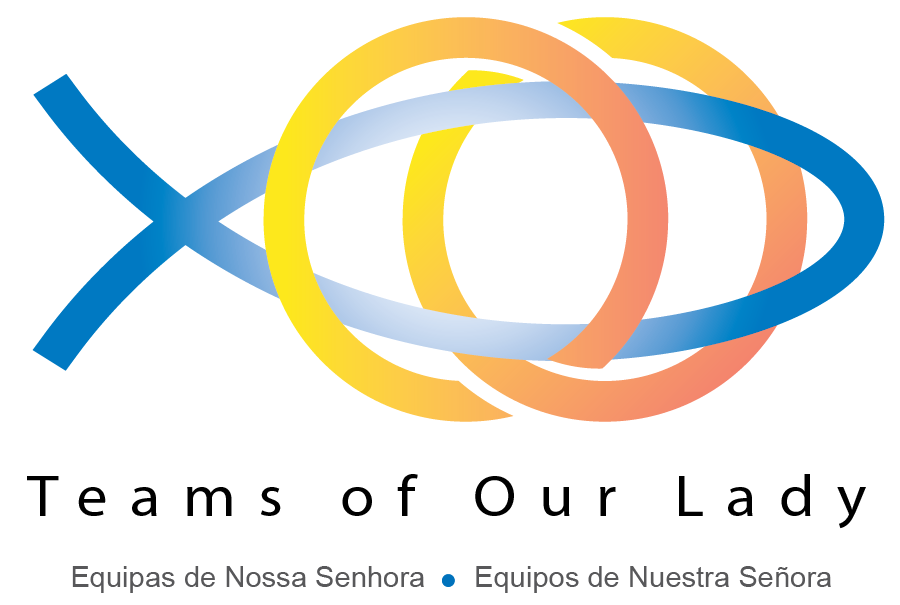 ORDER DATENAMESTREET ADDRESSCITY, STATE, ZIP+4TEAM NAMEDATE NEEDEDEMAIL / PHONEDESCRIPTION OF ITEM (INCLUDE LANGUAGE)